Zpravodaj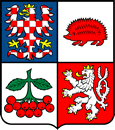 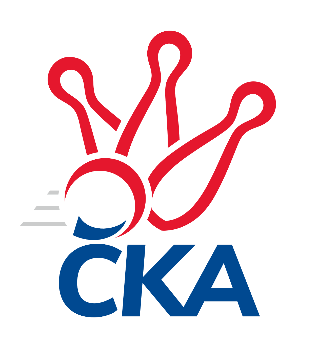 kuželkářského svazu Kraje VysočinaKrajský přebor Vysočina 2021/2022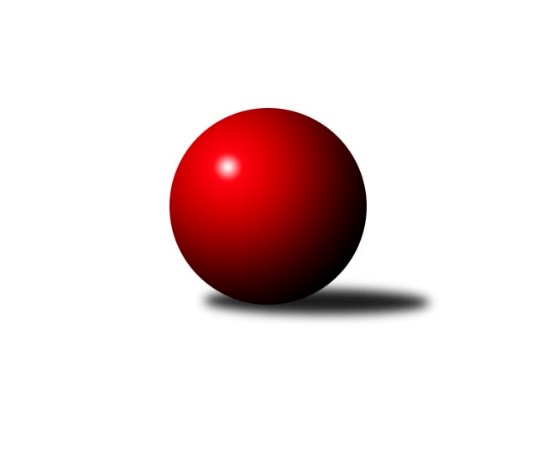 Č.2Ročník 2021/2022	17.9.2021Nejlepšího výkonu v tomto kole: 2625 dosáhlo družstvo: TJ Třebíč BVýsledky 2. kolaSouhrnný přehled výsledků:TJ Třebíč B	- TJ Třebíč C	7:1	2625:2480	9.0:3.0	17.9.TJ Sokol Cetoraz 	- TJ BOPO Třebíč B	6:2	2329:2196	6.0:6.0	17.9.TJ Slovan Kamenice nad Lipou B	- TJ Nové Město na Moravě B	5:3	2498:2458	7.0:5.0	17.9.Tabulka družstev:	1.	TJ Třebíč B	2	2	0	0	14.0 : 2.0	19.0 : 5.0	2550	4	2.	TJ Slovan Kamenice nad Lipou B	2	2	0	0	11.0 : 5.0	13.0 : 11.0	2513	4	3.	TJ BOPO Třebíč A	1	1	0	0	7.0 : 1.0	6.5 : 5.5	2598	2	4.	TJ Nové Město na Moravě B	2	1	0	1	9.0 : 7.0	14.0 : 10.0	2530	2	5.	TJ Sokol Cetoraz	2	1	0	1	7.0 : 9.0	11.5 : 12.5	2408	2	6.	TJ Slovan Kamenice nad Lipou E	0	0	0	0	0.0 : 0.0	0.0 : 0.0	0	0	7.	TJ Spartak Pelhřimov B	1	0	0	1	2.0 : 6.0	3.0 : 9.0	2529	0	8.	TJ Třebíč C	2	0	0	2	3.0 : 13.0	9.0 : 15.0	2492	0	9.	TJ BOPO Třebíč B	2	0	0	2	3.0 : 13.0	8.0 : 16.0	2231	0Podrobné výsledky kola:	TJ Třebíč B	2625	7:1	2480	TJ Třebíč C	Petr Dobeš st.	 	 219 	 211 		430 	1:1	 433 		216 	 217		Jaroslav Kasáček	Michal Kuneš	 	 205 	 216 		421 	2:0	 371 		197 	 174		Martin Michal	Pavel Kohout	 	 248 	 199 		447 	1:1	 425 		218 	 207		Karel Uhlíř	Petr Toman	 	 223 	 212 		435 	2:0	 388 		193 	 195		Milan Lenz	Lukáš Toman	 	 222 	 214 		436 	2:0	 409 		204 	 205		Tomáš Brátka	Lubomír Horák	 	 220 	 236 		456 	1:1	 454 		208 	 246		Miroslav Ježekrozhodčí:  Vedoucí družstevNejlepší výkon utkání: 456 - Lubomír Horák	TJ Sokol Cetoraz 	2329	6:2	2196	TJ BOPO Třebíč B	Vladimír Berka	 	 167 	 200 		367 	0:2	 441 		221 	 220		Kamil Polomski	Patrik Berka	 	 194 	 197 		391 	2:0	 268 		119 	 149		Marie Ježková	Jaroslav Lhotka	 	 224 	 185 		409 	1:1	 371 		177 	 194		Gabriela Malá	Radek Čejka	 	 233 	 176 		409 	2:0	 349 		180 	 169		Ladislav Štark	František Novotný	 	 181 	 187 		368 	1:1	 349 		183 	 166		Dominika Štarková	Marcel Berka	 	 200 	 185 		385 	0:2	 418 		217 	 201		Daniel Malýrozhodčí: Čejka RadekNejlepší výkon utkání: 441 - Kamil Polomski	TJ Slovan Kamenice nad Lipou B	2498	5:3	2458	TJ Nové Město na Moravě B	Miroslav Votápek	 	 215 	 213 		428 	2:0	 332 		178 	 154		Aleš Hrstka	Pavel Zedník	 	 211 	 199 		410 	1:1	 426 		210 	 216		Roman Svojanovský	Filip Schober	 	 207 	 212 		419 	0:2	 472 		234 	 238		Jiří Partl	Jan Švarc *1	 	 206 	 223 		429 	2:0	 369 		166 	 203		Jiří Faldík	Milan Podhradský ml.	 	 219 	 200 		419 	2:0	 400 		201 	 199		Zdeněk Topinka	Josef Vančík	 	 196 	 197 		393 	0:2	 459 		241 	 218		Anna Kuběnovározhodčí:  Vedoucí družstevstřídání: *1 od 51. hodu Petra SchoberováNejlepší výkon utkání: 472 - Jiří PartlPořadí jednotlivců:	jméno hráče	družstvo	celkem	plné	dorážka	chyby	poměr kuž.	Maximum	1.	Vladimír Dřevo 	TJ BOPO Třebíč A	463.00	301.0	162.0	6.0	1/1	(463)	2.	Miroslav Ježek 	TJ Třebíč C	455.50	307.5	148.0	1.5	1/1	(457)	3.	Jiří Partl 	TJ Nové Město na Moravě B	450.50	298.0	152.5	3.0	2/2	(472)	4.	Anna Kuběnová 	TJ Nové Město na Moravě B	449.50	296.0	153.5	5.5	2/2	(459)	5.	Josef Směták 	TJ Spartak Pelhřimov B	442.00	296.0	146.0	6.0	1/1	(442)	6.	Roman Svojanovský 	TJ Nové Město na Moravě B	441.00	297.5	143.5	5.5	2/2	(456)	7.	Milan Podhradský  ml.	TJ Slovan Kamenice nad Lipou B	441.00	307.0	134.0	7.5	2/2	(463)	8.	Pavel Kohout 	TJ Třebíč B	440.50	302.0	138.5	4.5	2/2	(447)	9.	Miroslav Mátl 	TJ BOPO Třebíč A	440.00	300.0	140.0	5.0	1/1	(440)	10.	Lukáš Toman 	TJ Třebíč B	438.00	298.0	140.0	3.5	2/2	(440)	11.	Jaroslav Kasáček 	TJ Třebíč C	435.50	294.0	141.5	7.5	1/1	(438)	12.	Josef Fučík 	TJ Spartak Pelhřimov B	435.00	303.0	132.0	8.0	1/1	(435)	13.	Bohumil Nentvich 	TJ Spartak Pelhřimov B	431.00	306.0	125.0	5.0	1/1	(431)	14.	Filip Schober 	TJ Slovan Kamenice nad Lipou B	427.50	301.0	126.5	5.5	2/2	(436)	15.	Bohumil Drápela 	TJ BOPO Třebíč A	427.00	276.0	151.0	5.0	1/1	(427)	16.	Milan Gregorovič 	TJ BOPO Třebíč A	426.00	291.0	135.0	5.0	1/1	(426)	17.	Lubomír Horák 	TJ Třebíč B	425.50	298.0	127.5	5.5	2/2	(456)	18.	Jan Grygar 	TJ BOPO Třebíč A	425.00	298.0	127.0	7.0	1/1	(425)	19.	Kamil Polomski 	TJ BOPO Třebíč B	424.00	290.5	133.5	5.0	2/2	(441)	20.	Karel Uhlíř 	TJ Třebíč C	423.00	296.5	126.5	7.0	1/1	(425)	21.	Zdeněk Topinka 	TJ Nové Město na Moravě B	422.50	294.5	128.0	7.5	2/2	(445)	22.	Jaroslav Benda 	TJ Spartak Pelhřimov B	419.00	287.0	132.0	5.0	1/1	(419)	23.	Petr Zeman 	TJ BOPO Třebíč A	417.00	270.0	147.0	6.0	1/1	(417)	24.	Václav Novotný 	TJ Spartak Pelhřimov B	415.00	299.0	116.0	6.0	1/1	(415)	25.	Michal Kuneš 	TJ Třebíč B	415.00	305.0	110.0	12.0	2/2	(421)	26.	Daniel Malý 	TJ BOPO Třebíč B	414.00	292.0	122.0	7.0	2/2	(418)	27.	Pavel Zedník 	TJ Slovan Kamenice nad Lipou B	412.00	289.5	122.5	9.0	2/2	(414)	28.	Tomáš Brátka 	TJ Třebíč C	409.00	285.0	124.0	10.0	1/1	(409)	29.	Radek Čejka 	TJ Sokol Cetoraz 	408.00	287.5	120.5	8.5	2/2	(409)	30.	Miroslav Votápek 	TJ Slovan Kamenice nad Lipou B	407.50	305.5	102.0	9.0	2/2	(428)	31.	František Novotný 	TJ Sokol Cetoraz 	403.50	287.0	116.5	7.0	2/2	(439)	32.	Jaroslav Lhotka 	TJ Sokol Cetoraz 	402.00	260.0	142.0	6.0	2/2	(409)	33.	Patrik Berka 	TJ Sokol Cetoraz 	402.00	288.0	114.0	10.0	2/2	(413)	34.	Milan Lenz 	TJ Třebíč C	397.50	294.5	103.0	15.5	1/1	(407)	35.	Marcel Berka 	TJ Sokol Cetoraz 	397.00	280.5	116.5	4.0	2/2	(409)	36.	Vladimír Berka 	TJ Sokol Cetoraz 	395.50	285.5	110.0	12.5	2/2	(424)	37.	Josef Vančík 	TJ Slovan Kamenice nad Lipou B	387.50	285.0	102.5	13.0	2/2	(393)	38.	Jiří Rozkošný 	TJ Spartak Pelhřimov B	387.00	274.0	113.0	3.0	1/1	(387)	39.	Karel Plíhal 	TJ Třebíč C	384.00	281.0	103.0	13.0	1/1	(384)	40.	Martin Michal 	TJ Třebíč C	383.50	267.5	116.0	10.0	1/1	(396)	41.	Jiří Faldík 	TJ Nové Město na Moravě B	382.00	278.0	104.0	14.5	2/2	(395)	42.	Gabriela Malá 	TJ BOPO Třebíč B	355.50	260.5	95.0	10.0	2/2	(371)	43.	Dominika Štarková 	TJ BOPO Třebíč B	355.00	273.0	82.0	17.5	2/2	(361)	44.	Ladislav Štark 	TJ BOPO Třebíč B	347.00	259.5	87.5	16.5	2/2	(349)	45.	Marie Ježková 	TJ BOPO Třebíč B	335.50	229.0	106.5	19.0	2/2	(403)		David Schober  st.	TJ Slovan Kamenice nad Lipou B	446.00	295.0	151.0	6.0	1/2	(446)		Karel Hlisnikovský 	TJ Nové Město na Moravě B	436.00	293.0	143.0	4.0	1/2	(436)		Petr Toman 	TJ Třebíč B	435.00	310.0	125.0	9.0	1/2	(435)		Petr Dobeš  st.	TJ Třebíč B	430.00	290.0	140.0	6.0	1/2	(430)		Libor Nováček 	TJ Třebíč B	424.00	300.0	124.0	6.0	1/2	(424)		Vladimír Kantor 	TJ Třebíč B	373.00	266.0	107.0	10.0	1/2	(373)		Aleš Hrstka 	TJ Nové Město na Moravě B	332.00	238.0	94.0	20.0	1/2	(332)Sportovně technické informace:Starty náhradníků:registrační číslo	jméno a příjmení 	datum startu 	družstvo	číslo startu24616	Petra Schoberová	17.09.2021	TJ Slovan Kamenice nad Lipou B	1x26588	Aleš Hrstka	17.09.2021	TJ Nové Město na Moravě B	1x16806	Jan Švarc	17.09.2021	TJ Slovan Kamenice nad Lipou B	1x
Hráči dopsaní na soupisku:registrační číslo	jméno a příjmení 	datum startu 	družstvo	Program dalšího kola:3. kolo24.9.2021	pá	17:30	TJ Nové Město na Moravě B- TJ Třebíč B	24.9.2021	pá	18:30	TJ Třebíč C- TJ Sokol Cetoraz 	24.9.2021	pá	19:00	TJ Spartak Pelhřimov B- TJ Slovan Kamenice nad Lipou B				TJ Slovan Kamenice nad Lipou E- -- volný los --				TJ BOPO Třebíč A- -- volný los --				TJ BOPO Třebíč B- -- volný los --	Nejlepší šestka kola - absolutněNejlepší šestka kola - absolutněNejlepší šestka kola - absolutněNejlepší šestka kola - absolutněNejlepší šestka kola - dle průměru kuželenNejlepší šestka kola - dle průměru kuželenNejlepší šestka kola - dle průměru kuželenNejlepší šestka kola - dle průměru kuželenNejlepší šestka kola - dle průměru kuželenPočetJménoNázev týmuVýkonPočetJménoNázev týmuPrůměr (%)Výkon1xJiří PartlN. Město B4721xJiří PartlN. Město B110.454721xAnna KuběnováN. Město B4591xKamil PolomskiBOPO Třebíč B109.364411xLubomír HorákTřebíč B4561xAnna KuběnováN. Město B107.414592xMiroslav JežekTřebíč C4541xLubomír HorákTřebíč B106.494563xMiroslav JežekTřebíč C4541xMiroslav JežekTřebíč C106.024541xPavel KohoutTřebíč B4472xMiroslav JežekTřebíč C106.02454